ПИСАНА ПРИПРЕМА ЗА ЧАС  Структура наставног часа Ток часа Школа: Пољопривредна школа са домом ученика ПК,,Београд”-Београд              Панчевачки пут 39- Крњача Школа: Пољопривредна школа са домом ученика ПК,,Београд”-Београд              Панчевачки пут 39- Крњача Наставни предмет: ЦвећарствоНаставни предмет: ЦвећарствоРазред:II3Наставник: Братислава СтевановићНаставна тема:Размножавање цвећаНаставна тема:Размножавање цвећаНаставна јединица: Вегетативно размножавање цвећа- полегањем- положеницамаТип часа: обрада новог градиваТип часа: обрада новог градиваКључне речи: положеница,избојакЦиљеви часаОбразовни (материјално-сазнајни)Ученици треба да: знају навести начине размножавања и морфолошке органе биљака,кратко описују генеративне и вегетативне органе биљака  Циљеви часаФункционални (развојни)Ученици треба да: се оспособе да у свакодневном животу, сутра на послу, размножавају и умножавају биљке у праксиЦиљеви часаВаспитниУченици треба да: развију љубав према цвећу, самопоуздање и поверење у своје способности, способност за групни рад, договарање, изношење свог мишљења...Облици наставног радаОблици наставног радаФронтални, ГРУПНИ, индивидуални.Наставне методеНаставне методе1.метода усменог излагања (монолошка),2.метода разговора (дијалошка),3.метода рада на тексту и писања,4.метода демонстрације (показивања),5.метода добијања повратних информација (мета).Наставна средстваНаставна средства-школска табла,-уџбеник и штампани материјал-празни плакати и фломастери-графофолијеНаставни објекатНаставни објекатКабинет КорелацијаКорелацијаБиологија,повртарство,лековито биље, декоративна дендрологијаЛитератураЛитератураТехнологија цвећарске производње за 2 разред шумарске школе (Драгана М.Милошевић-Бревинац)ИновацијеИновације1.Групни облик рада.2.Метода рада на тексту  и метода писања.3.МЕТА-као метода за добијање повратних информација. Напомене, запажањаНапомене, запажањаКод ове наставне јединице раније је доминирао ФРОНТАЛНИ облик рада, али сам уочила извесну пасивност и незаинтересованост ученика.Етапа часаОблик радаМетод радаТрајањеуводни део1.фронтални2.индивидуални1.метода усменог излагања (монолошка)2.метода разговора (дијалошка)8 минутаглавни део часа1.ГРУПНИ2.индивидуални1.метода рада на тексту2.метода писања-концептирање-извештавање3.метода демонстрације (показивања).25 минутазавршни део часа1.индивидуални1.метода разговора (дијалошка)2.метода за добијање повратних информација (МЕТА)12 минутаАктивности ученикаАктивности наставникаУводни део часаУводни део часа1.деле се у 4 групе по сопственом избору (пријатељска основа).2.клупе размештају на 4 позиција у учионици,погодних за групни рад (ученици у групи седе у круг).3.Дају одговоре на постављена питања.Очекивани одговори:А)вегетативно размножавање и генеративно Б)дељењемжбуна,резницама,изданцима,ризомом,гомољем,луковицом,полегањемВ)размножавање органима или њиховим деловима одвојеним или неодвојеним од матичне биљке Г)анемоне,аспидистра,индијанско перо,хлорофитум4.Постављају питања наставнику за евентуалне нејасноће у вези са задатком.5.преузимају штампани материјал, празне плакате и фломастере.1.наставник се обраћа целом одељењу и саопштава назив наставне јединице уз истовремено исписивање исте на врху школске табле.2.саопштава им да ће наставну јединицу обрадити кроз ГРУПНИ облик рада, тако да је потребно поделити се у 4 група, по пет ученика у групи (у одељењу има 19 ученика).3.буди интересовање и усмерава пажњу ученика на наставну јединицу, кроз следећа питања којима се садржај повезује на претходно градиво:А)Ко зна да наведе начине размножавања?Б)Који су начини вегетативног размножавања?В)Шта је вештачко вегетативно размножавање? Г)Које врсте се размножавају дељењем жбуна?4.дели задатке ученицима и објашњава принцип рада:-свака група има задатак да проучи и на празном плакату фломастером испише главне карактеристике добијеног вегетативног  размножавања,које исписује на табли:начине вегетативног размножавањаврсте цвећа код којих се примењујуразмножавање органима-дели штампани материјал по групама са по 1 начином размножавања-саопштава ученицима да је време за групни рад 10 минута,а за излагање 15 минута (3 минута по групи). Главни део часаГлавни део часа1.читају и проучавају начин размножавања из штампаног материјала.2.сазнају како се изводи.3.уочавају главне карактеристике и издвајају их од пропратних података.4.тихо разговарају и договарају се у оквиру групе.5.међусобно сарађују и бодре једни друге.6.на плакату,фломастером у тезама записују главне карактеристике њиховог размножавања.8. припремају се за извештај по групама.9.договарају се око известитеља групе.10.по 1 представник сваке групе излази испред одељења, лепи плакат и ивештава о битном размножћавању.-време 2-3 мин.11.остали ученици у одељењу хватају белешке,тј. записују у свесци.12.индивидуално процењују и доносе закључак о начину размножавања.1.мотивише ученике за ново градиво.2.пружа потребне информације везане за задатак.3.усклађује темпо рада по групама.4.наводи примере из живота (нпр.подсећа их на практичну наставу када су неговали то цвеће..)5.посматра активност ученика и ослушкује њихове потребе. 6.помаже ученику при извештавању у виду евентуалних појашњења.Завршни део часаЗавршни део часа1.постављају питања наставнику или ученицима из осталих група.2.индивидуално раде кратак тест.3.ученици појединачно излазе до мете, фломастером уносе тачку (поен), којим исказују своју процену часа.1.наставник поставља питање свим ученицима у одељењу:Да ли  има  питања ,нејасноћа или недоумица у вези са начинима размножавања2.одговара на евентуално постављена питања.3.упућује ученике на кратко понављање садржаја.4.саопштава ученицима да због њих, будућих генерација и себе као наставника има потребу за добијањем повратне информације о протеклом часу-МЕТОДОМ МЕТА.5.лепи плакат са нацртаном метом, питањима на њој и саопштава начин изношења мишљења.Домаћи задатакСваки ученик да размисли и на следећем часу одговори на питање:Како се размножавају магнолије? Очекивани одговор: ПОЛОЖЕНИЦАМАПрилози уз припрему (шеме, радни листићи)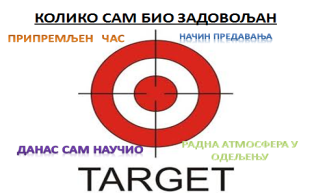 Напомене, запажањаСамоевалуација и корекција